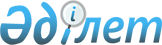 О внесении изменения в решение акима Тайпакского сельского округа Акжаикского района от 7 июля 2015 года № 7 "Об установлении ограничительных мероприятий на территории зимовок Рысалы, Шауеш, Кырмызы Тайпакского сельского округа Акжаикского района Западно-Казахстанской области"
					
			Утративший силу
			
			
		
					Решение акима Тайпакского сельского округа Акжаикского района Западно-Казахстанской области от 8 сентября 2015 года № 15. Зарегистрировано Департаментом юстиции Западно-Казахстанской области 17 сентября 2015 года № 4045. Утратило силу решением акима Тайпакского сельского округа Акжаикского района Западно-Казахстанской области от 1 августа 2016 года № 20      Сноска. Утратило силу решением акима Тайпакского сельского округа Акжаикского района от 01.08.2016 № 20 (вводится в действие после дня первого официального опубликования).

      В соответствии с Законами Республики Казахстан от 23 января 2001 года "О местном государственном управлении и самоуправлении в Республике Казахстан", от 24 марта 1998 года "О нормативных правовых актах", аким сельского округа РЕШИЛ:

      1. Внести в решение акима Тайпакского сельского округа от 7 июля 2015 года № 7 "Об установлении ограничительных мероприятий на территории зимовок Рысалы, Шауеш, Кырмызы Тайпакского сельского округа Акжаикского района Западно-Казахстанской области" (зарегистрированное в Реестре государственной регистрации нормативных правовых актов № 3951, опубликованное 23 июля 2015 года в газете "Жайық таңы") следующее изменение:

       пункт 2 исключить.

      2. Главному специалисту аппарата акима Тайпакского сельского округа (З. Н. Гапуова) обеспечить государственную регистрацию данного решения в органах юстиции, его официальное опубликование в информационно-правовой системе "Әділет" и в средствах массовой информации.

      3. Контроль за исполнением настоящего решения оставляю за собой.

      4. Настоящее решение вводится в действие после дня первого официального опубликования.


					© 2012. РГП на ПХВ «Институт законодательства и правовой информации Республики Казахстан» Министерства юстиции Республики Казахстан
				
      Аким Тайпакского сельского округа 

Б. Кдыргужин
